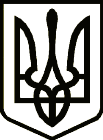 УКРАЇНАСРІБНЯНСЬКА СЕЛИЩНА РАДАРІШЕННЯ (тринадцята сесія восьмого скликання)24 грудня 2021 року     								смт СрібнеПро внесення змін до Переліку адміністративних послуг, які надаються через «Центр надання адміністративних послугСрібнянської селищної ради» З метою приведення у відповідність до вимог діючого законодавства України з питань надання адміністративних послуг Переліку адміністративних послуг, враховуючи зміни, внесені до законодавства України щодо децентралізації, розширення повноважень органів місцевого самоврядування та оптимізації надання адміністративних послуг, беручи до уваги структурні зміни суб'єктів надання адміністративних послуг та відповідно до статті 25, підпункту 4 пункту "б" статті 27 та статті 59 Закону України "Про місцеве самоврядування в Україні", пунктів 6, 7 статті 12 Закону України "Про адміністративні послуги", розпорядження Кабінету Міністрів України від 16 травня 2014 року № 523-р(у редакції розпорядження Кабінету Міністрів України від 18 серпня 2021 року №969-р)  "Деякі питання надання адміністративних послуг органів виконавчої влади через центри надання адміністративних послуг", селищна рада вирішила:1. Внести зміни до рішення шостої сесії сьомого скликання від 05.03.2018 «Про створення Центру надання адміністративних послуг Срібнянської селищної ради», виклавши додаток 3 в новій редакції (додається).2. Скасувати рішення другої сесії сьомого скликання від 23.12.2020 «Про внесення змін до Переліку адміністративних послуг, які надаються через «Центр надання адміністративних послуг Срібнянської селищної ради».3. Контроль за виконанням цього рішення покласти на постійну комісію з питань сім’ї та молоді, гуманітарних питань та соціального захисту населення.Селищний голова					        	Олена ПАНЧЕНКО                                                                               Додаток                                                                                до рішення тринадцятої сесії                                                                                восьмого скликання                                                                                Срібнянської селищної ради                                                                                   24 грудня 2021р .                                      ПЕРЕЛІКадміністративних послуг, які надаються через Центр надання адміністративних послуг Срібнянської селищної радиСелищний голова					        	Олена ПАНЧЕНКО№ з/пІдентифіка-торІдентифіка-торНайменування адміністративної послугиПравові підстави для надання адміністративної послуги00050Державна реєстрація створення юридичної особи (крім громадського формування та релігійної організації)Закон України “Про державну реєстрацію юридичних осіб, фізичних осіб — підприємців та громадських формувань”00054Державна реєстрація змін до відомостей про юридичну особу (крім громадського формування та релігійної організації), що містяться в Єдиному державному реєстрі юридичних осіб, фізичних осіб — підприємців та громадських формувань, у тому числі змін до установчих документів юридичної особи (крім громадського формування та релігійної організації)—“—00052Державна реєстрація включення відомостей про юридичну особу (крім громадського формування та релігійної організації), зареєстровану до 1 липня 2004 року, відомості про яку не містяться в Єдиному державному реєстрі юридичних осіб, фізичних осіб — підприємців та громадських формуваньЗакон України “Про державну реєстрацію юридичних осіб, фізичних осіб — підприємців та громадських формувань”00056Державна реєстрація переходу юридичної особи з модельного статуту на діяльність на підставі власного установчого документа (крім громадського формування та релігійної організації)—“—00057Державна реєстрація переходу юридичної особи на діяльність на підставі модельного статуту (крім громадського формування та релігійної організації)Закон України “Про державну реєстрацію юридичних осіб, фізичних осіб — підприємців та громадських формувань”00094Державна реєстрація зміни складу комісії з припинення (комісії з реорганізації, ліквідаційної комісії) юридичної особи (крім громадського формування та релігійної організації)—“—00097Державна реєстрація припинення юридичної особи в результаті її ліквідації (крім громадського формування та релігійної організації)—“—00100Державна реєстрація припинення юридичної особи в результаті її реорганізації (крім громадського формування та релігійної організації)—“—00073Державна реєстрація рішення про припинення юридичної особи (крім громадського формування та релігійної організації)—“—00083Державна реєстрація рішення про відміну рішення про припинення юридичної особи (крім громадського формування та релігійної організації)—“—00235Видача виписки з Єдиного державного реєстру юридичних осіб, фізичних осіб — підприємців та громадських формувань у паперовій формі для проставлення апостиля—“—00234Видача витягу з Єдиного державного реєстру юридичних осіб, фізичних осіб — підприємців та громадських формуваньЗакон України “Про державну реєстрацію юридичних осіб, фізичних осіб — підприємців та громадських формувань”00236Видача документів, що містяться в реєстраційній справі юридичної особи, громадського формування, що не має статусу юридичної особи, фізичної особи — підприємця—“—01179Виправлення помилок, допущених у відомостях Єдиного державного реєстру юридичних осіб, фізичних осіб — підприємців та громадських формувань—“—00683Підтвердження відомостей про кінцевого бенефіціарного власника юридичної особи—“—00058Державна реєстрація рішення про виділ юридичної особи (крім громадського формування та релігійної організації)—“—00087Державна реєстрація створення відокремленого підрозділу юридичної особи (крім громадського формування та релігійної організації)—“—00090Державна реєстрація змін до відомостей про відокремлений підрозділ юридичної особи (крім громадського формування та релігійної організації)Закон України “Про державну реєстрацію юридичних осіб, фізичних осіб — підприємців та громадських формувань” 00092Державна реєстрація припинення відокремленого підрозділу юридичної особи (крім громадського формування та релігійної організації)—“—00106Державна реєстрація фізичної особи —підприємця—“—00109Державна реєстрація включення відомостей про фізичну особу — підприємця, зареєстровану до 1 липня 2004 року, відомості про яку не містяться в Єдиному державному реєстрі юридичних осіб, фізичних осіб — підприємців та громадських формувань—“—00108Державна реєстрація змін до відомостей про фізичну особу — підприємця, що містяться в Єдиному державному реєстрі юридичних осіб, фізичних осіб — підприємців та громадських формувань—“—00107Державна реєстрація припинення підприємницької діяльності фізичної особи — підприємця за її рішеннямЗакон України “Про державну реєстрацію юридичних осіб, фізичних осіб — підприємців та громадських формувань”00041Державна реєстрація права власності на нерухоме майно, права довірчої власності як способу забезпечення виконання зобов’язання на нерухоме майно, об’єкт незавершеного будівництваЗакон України “Про державну реєстрацію речових прав на нерухоме майно та їх обтяжень”00042Державна реєстрація речового права, похідного від права власності—“—00048Державна реєстрація обтяжень речових прав на нерухоме майно—“—00049Взяття на облік безхазяйного нерухомого майна—“—00046Внесення змін до записів Державного реєстру речових прав на нерухоме майно—“—00043Скасування запису Державного реєстру речових прав на нерухоме майно, скасування державної реєстрації речових прав на нерухоме майно та їх обтяжень, скасування рішення державного реєстратора (за судовим рішенням)—“—00047Надання інформації з Державного реєстру речових прав на нерухоме майноЗакон України “Про державну реєстрацію речових прав на нерухоме майно та їх обтяжень”01174Заборона вчинення реєстраційних дій—“—00026Вклеювання до паспорта громадянина України (зразка 1994 року) фотокартки при досягненні 25- і 45-річного вікуПостанова Верховної Ради України від 26 червня 1992 р.     № 2503-XII “Про затвердження положень про паспорт громадянина України та про паспорт громадянина України для виїзду за кордон”00029Внесення до паспорта громадянина України відомостей про зміну нумерації будинків, перейменування вулиць (проспектів, бульварів, площ, провулків, кварталів тощо), населених пунктів, адміністративно-територіальних одиниць, зміни в адміністративно-територіальному устроїЗакон України “Про свободу пересування та вільний вибір місця проживання в Україні”01618Реєстрація декларації безпеки об’єкта підвищеної небезпекиЗакон України “Про об’єкти підвищеної небезпеки”00069Державна реєстрація земельної ділянки з видачею витягу з Державного земельного кадаструЗакон України “Про Державний земельний кадастр”00070Внесення до Державного земельного кадастру відомостей про земельну ділянку з видачею витягу—“—00071Внесення до Державного земельного кадастру змін до відомостей про земельну ділянку з видачею витягуЗакон України “Про Державний земельний кадастр”00072Внесення до Державного земельного кадастру відомостей про межі частини земельної ділянки, на яку поширюються права суборенди, сервітуту, з видачею витягу—“—00074Внесення до Державного земельного кадастру відомостей про землі в межах територій адміністративно-територіальних одиниць з видачею витягу—“—00075Внесення до Державного земельного кадастру змін до відомостей про землі в межах територій адміністративно-територіальних одиниць з видачею витягу—“—00079Внесення до Державного земельного кадастру відомостей про обмеження у використанні земель, встановлені безпосередньо законами та прийнятими відповідно до них нормативно-правовими актами, з видачею витягу—“—00078Державна реєстрація обмежень у використанні земель з видачею витягу—“—00081Виправлення технічної помилки у відомостях Державного земельного кадастру не з вини органу, що здійснює його веденняЗакон України “Про Державний земельний кадастр”00080Виправлення технічної помилки у відомостях з Державного земельного кадастру, яка була допущена органом, що здійснює його ведення, з видачею витягу—“—00035Надання відомостей з Державного земельного кадастру у формі витягу з Державного земельного кадастру про землі в межах території адміністративно-територіальних одиниць—“—00059Надання відомостей з Державного земельного кадастру у формі витягу з Державного земельного кадастру про обмеження у використанні земель—“—00060Надання відомостей з Державного земельного кадастру у формі витягу з Державного земельного кадастру про земельну ділянку—“—00061Надання відомостей з Державного земельного кадастру у формі довідки, що містить узагальнену інформацію про землі (території)—“—00062Надання відомостей з Державного земельного кадастру у формі викопіювання з картографічної основи Державного земельного кадастру, кадастрової карти (плану)—“—00063Надання відомостей з Державного земельного кадастру у формі копій документів, що створюються під час ведення Державного земельного кадаструЗакон України “Про Державний земельний кадастр”00064Надання довідки про наявність та розмір земельної частки (паю)—“—00065Надання довідки про наявність у Державному земельному кадастрі відомостей про одержання у власність земельної ділянки у межах норм безоплатної приватизації за певним видом її цільового призначення —“—01254Надання довідки про осіб, які отримали доступ до інформації про суб’єкта речового права у Державному земельному кадастрі—“—00207Надання дозволу на розроблення проекту землеустрою щодо відведення земельної ділянки для послідуючого продажу—“—00199Надання дозволу на розроблення проекту землеустрою щодо відведення земельної ділянки у користування—“—00210Надання дозволу на розроблення проекту землеустрою, що забезпечує еколого-економічне обґрунтування сівозміни та впорядкування угідьЗакон України “Про Державний земельний кадастр”00198Надання згоди на передачу орендованої земельної ділянки в суборендуЗакон України “Про оренду землі”00213Надання права користування чужою земельною ділянкою для забудови (суперфіцій)Закон України “Про Державний земельний кадастр”00066Видача відомостей з документації із землеустрою, що включена до Державного фонду документації із землеустроюЗакон України “Про землеустрій”00068Видача витягу з технічної документації про нормативну грошову оцінку земельної ділянкиЗакон України “Про оцінку земель”01161Видача рішення про передачу у власність, надання у постійне користування та оренду земельних ділянок, що перебувають у державній або комунальній власностіЗемельний кодекс України, Закон України “Про Перелік документів дозвільного характеру у сфері господарської діяльності”00175Видача рішення про припинення права власності на земельну ділянку, права постійного користування земельною ділянкою у разі добровільної відмови землевласника, землекористувачаЗемельний кодекс України00174Видача рішення про продаж земельних ділянок державної та комунальної власностіЗемельний кодекс України, Закон України “Про Перелік документів дозвільного характеру у сфері господарської діяльності”00244Видача довідки про наявність у фізичної особи земельних ділянокПодатковий кодекс України00176Видача дозволу на розроблення проекту землеустрою щодо відведення земельної ділянки у межах безоплатної приватизаціїЗемельний кодекс України00217Затвердження проекту землеустрою щодо відведення земельної ділянки у разі зміни її цільового призначення—“—00180Затвердження технічної документації з бонітування ґрунтів—“—00181Затвердження технічної документації з економічної оцінки земель—“—00179Затвердження технічної документації з нормативної грошової оцінки земельної ділянки у межах населених пунктів—“—00182Затвердження проекту землеустрою щодо відведення земельної ділянкиЗемельний кодекс України00192Припинення права оренди земельної ділянки або її частини у разі добровільної відмови орендаря—“—00208Продаж не на конкурентних засадах земельної ділянки несільськогосподарського призначення, на якій розташовані об’єкти нерухомого майна, які перебувають у власності громадян та юридичних осіб—“—00190Оформлення паспорта прив’язки тимчасової споруди для провадження підприємницької діяльності—“—00193Продовження строку дії паспорта прив’язки тимчасової споруди для провадження підприємницької діяльностіЗакон України “Про регулювання містобудівної діяльності”00191Внесення змін до паспорта прив’язки тимчасової споруди для провадження підприємницької діяльності—“—00153Прийняття рішення про присвоєння адреси об’єкту нерухомого майна—“—01240Прийняття рішення про зміну адреси об’єкта нерухомого майнаЗакон України “Про регулювання містобудівної діяльності”01330Надання кадастрової довідки з містобудівного кадастру—“—01784Надання у користування водних об’єктів на умовах орендиЗемельний кодекс України, Цивільний кодекс України, Закон України “Про оренду землі”01785Поновлення договору оренди водних об’єктів—“—00983Внесення змін до актових записів цивільного стану, їх поновлення та анулюванняЗакон України “Про державну реєстрацію актів цивільного стану”00030Державна реєстрація народження дитини та її походження—“—00031Державна реєстрація шлюбуЗакон України “Про державну реєстрацію актів цивільного стану” 00032Державна реєстрація розірвання шлюбу—“—00868Державна реєстрація зміни імені—“—00033Державна реєстрація смерті—“—01418Видача витягу з Державного реєстру актів цивільного стану громадян—“—01854Повторна видача свідоцтва про державну реєстрацію акта цивільного стану—“—01369Комплексна послуга “єМалятко”:1) державна реєстрація народження та визначення походження дитиниЗакон України “Про державну реєстрацію актів цивільного стану”2) реєстрація місця проживанняЗакон України “Про свободу пересування та вільний вибір місця проживання в Україні”3) призначення допомоги при народженні дитиниЗакон України “Про державну допомогу сім’ям з дітьми”4) призначення допомоги на дітей, які виховуються у багатодітних сім’яхЗакон України “Про охорону дитинства”5) внесення відомостей про дитину до Реєстру пацієнтів, що ведеться у центральній базі даних електронної системи охорони здоров’яЗакон України “Про державні фінансові гарантії медичного обслуговування населення”6) реєстрація у Державному реєстрі фізичних осіб — платників податківПодатковий кодекс України7) видача посвідчень батьків багатодітної сім’ї та дитини з багатодітної сім’їЗакон України “Про охорону дитинства”8) визначення належності новонародженої дитини до громадянства УкраїниЗакон України “Про громадянство України”9) внесення інформації про новонароджену дитину до Єдиного державного демографічного реєстру з присвоєнням унікального номера запису в ньомуЗакон України “Про Єдиний державний демографічний реєстр та документи, що підтверджують громадянство України, посвідчують особу чи її спеціальний статус”10) надання одноразової натуральної допомоги “пакунок малюка” за місцем проживання або перебування її отримувачаЗакон України “Про державну допомогу сім’ям з дітьми”11) надання грошової компенсації вартості одноразової натуральної допомоги “пакунок малюка”Закон України від 30 вересня 2020 р. № 930-IX “Про внесення змін до Закону України “Про державну допомогу сім’ям з дітьми” щодо надання при народженні дитини одноразової натуральної допомоги “пакунок малюка”00263Видача довідки про невикористання житлових чеків для приватизації державного житлового фондуЗакон України “Про приватизацію державного житлового фонду”00257Видача свідоцтва про право власності—“—01352Видача дубліката свідоцтва про право власності —“—00238Видача ордера на жиле приміщенняЖитловий кодекс Української РСР01472Рішення щодо продовження строку проживання в жилих приміщеннях з фондів житла для тимчасового проживанняЖитловий кодекс Української РСР00036Взяття на облік громадян, які потребують поліпшення житлових умовЗакони України “Про житловий фонд соціального призначення”, “Про місцеве самоврядування в Україні”01471Взяття на облік громадян, які потребують надання житлового приміщення з фондів житла для тимчасового проживання—“—00034Реєстрація місця проживанняЗакон України “Про свободу пересування та вільний вибір місця проживання в Україні”01217Реєстрація місця проживання дитини до 14 років—“—00037Зняття з реєстрації місця проживання—“—00039Видача довідки про зняття з реєстрації місця проживання—“—00040Реєстрація місця перебування—“—00038Видача довідки про реєстрацію місця проживання або місця перебування особи—“—01286Надання статусу учасника бойових дійЗакон України “Про статус ветеранів війни, гарантії їх соціального захисту”01198Видача бланка-вкладки до посвідчення учасника бойових дій, особи з інвалідністю внаслідок війни—“—01285Позбавлення статусу учасника бойових дій за заявою учасника—“—01620Призначення одноразової грошової допомоги у разі загибелі (смерті), інвалідності або часткової втрати працездатності без встановлення інвалідності військовослужбовців, військовозобов’язаних та резервістів, які призвані на навчальні (або перевірочні) та спеціальні збори чи для проходження служби у військовому резервіЗакон України “Про соціальний і правовий захист військовослужбовців та членів їх сімей”01877Призначення одноразової грошової допомоги у разі інвалідності волонтера внаслідок поранення (контузії, травми або каліцтва), отриманого під час надання волонтерської допомоги в районі проведення антитерористичної операції, здійснення заходів із забезпечення національної безпеки і оборони, відсічі і стримування збройної агресії Російської Федерації у Донецькій та Луганській областях, бойових дій та збройного конфліктуЗакон України “Про волонтерську діяльність”01257Взяття на облік внутрішньо переміщених осіб, які потребують надання житлового приміщення з фондів житла для тимчасового проживанняЖитловий кодекс Української РСР00169Видача довідки про взяття на облік внутрішньо переміщеної особиЗакон України “Про забезпечення прав і свобод внутрішньо переміщених осіб”01622Призначення грошової компенсації за належні для отримання жилі приміщенняЖитловий кодекс Української РСР00104Призначення щомісячної адресної грошової допомоги внутрішньо переміщеним особам для покриття витрат на проживання, у тому числі на оплату житлово-комунальних послугЗакон України “Про забезпечення прав і свобод внутрішньо переміщених осіб”01433Рішення про продовження строку надання житлового приміщення з фондів житла для тимчасового проживання внутрішньо переміщених осібЖитловий кодекс Української РСР01262Надання статусу дитини, яка постраждала внаслідок воєнних дій та збройних конфліктівЗакони України “Про охорону дитинства”, “Про забезпечення прав і свобод внутрішньо переміщених осіб”00121Установлення статусу, видача посвідчень батькам багатодітної сім’ї та дитини з багатодітної сім’їЗакон України “Про охорону дитинства”01200Вклейка фотокартки в посвідчення дитини з багатодітної сім’ї у зв’язку з досягненням 14-річного віку—“—01194Видача дубліката посвідчення батьків багатодітної сім’ї та дитини з багатодітної сім’ї—“—01196Продовження строку дії посвідчень батьків багатодітної сім’ї та дитини з багатодітної сім’їЗакон України “Про охорону дитинства”00135Призначення одноразової винагороди жінкам, яким присвоєно почесне звання України “Мати-героїня”Закон України “Про державні нагороди України”00144Призначення державної допомоги при народженні дитиниЗакон України “Про державну допомогу сім’ям з дітьми”00143Призначення державної допомоги у зв’язку з вагітністю та пологами жінкам, які не застраховані в системі загальнообов’язкового державного соціального страхування—“—00149Призначення державної допомоги на дітей, над якими встановлено опіку чи піклування—“—00150Призначення державної допомоги на дітей одиноким матерям—“—00147Призначення державної допомоги при усиновленні дитини—“—00959Призначення державної допомоги одному з батьків, усиновлювачам, опікунам, піклувальникам, одному з прийомних батьків, батькам-вихователям, які доглядають за хворою дитиною, якій не встановлено інвалідність—“—00960Призначення державної допомоги на дітей, які виховуються у багатодітних сім’яхЗакон України “Про охорону дитинства”01775Призначення одноразової натуральної допомоги “пакунок малюка”Закон України “Про державну допомогу сім’ям з дітьми”01227Видача грошової компенсації вартості одноразової натуральної допомоги “пакунок малюка”Закон України від 30 вересня 2020 р. № 930-IX “Про внесення змін до Закону України “Про державну допомогу сім’ям з дітьми” щодо надання при народженні дитини одноразової натуральної допомоги “пакунок малюка”00154Призначення тимчасової державної допомоги дітям, батьки яких ухиляються від сплати аліментів, не мають можливості утримувати дитину або місце їх проживання чи перебування невідомеСімейний кодекс України00122Видача особі подання про можливість призначення її опікуном або піклувальником повнолітньої недієздатної особи або особи, цивільна дієздатність якої обмеженаЦивільний кодекс України01405Оплата послуг патронатного вихователя та виплата соціальної допомоги на утримання дитини в сім’ї патронатного вихователяСімейний кодекс України01386Призначення і виплата державної соціальної допомоги на дітей-сиріт та дітей, позбавлених батьківського піклування, грошового забезпечення батькам-вихователям і прийомним батькам за надання соціальних послуг у дитячих будинках сімейного типу та прийомних сім’ях за принципом “гроші ходять за дитиною”Закон України “Про забезпечення організаційно-правових умов соціального захисту дітей-сиріт та дітей, позбавлених батьківського піклування”01265Прийняття рішення (згоди) про проведення психіатричного огляду або надання психіатричної допомоги особі віком до 14 років у разі незгоди одного з батьків або за відсутності батьківЗакон України “Про психіатричну допомогу”00117Видача направлення на проходження обласної, центральної міської у          мм. Києві та Севастополі медико-соціальної експертної комісії для взяття на облік для забезпечення осіб з інвалідністю та законних представників дітей з інвалідністю автомобілемЗакон України “Про реабілітацію осіб з інвалідністю в Україні”00242Видача посвідчення особам з інвалідністю з дитинства та дітям з інвалідністюЗакон України “Про державну соціальну допомогу особам з інвалідністю з дитинства та дітям з інвалідністю”01255Призначення грошової компенсації замість санаторно-курортної путівки особам з інвалідністю внаслідок війни та прирівняним до них особамЗакон України “Про статус ветеранів війни, гарантії їх соціального захисту”00221Призначення грошової компенсації особам з інвалідністю замість санаторно-курортної путівкиЗакон України “Про реабілітацію осіб з інвалідністю в Україні”00222Призначення грошової компенсації вартості проїзду до санаторно-курортного закладу (відділення спинального профілю) і назад особам, які супроводжують осіб з інвалідністю I та II групи з наслідками травм і захворюваннями хребта та спинного мозку—“—00220Призначення грошової компенсації вартості проїзду до санаторно-курортного закладу і назад особам з інвалідністю внаслідок війни та прирівняним до них особамЗакон України “Про статус ветеранів війни, гарантії їх соціального захисту”00223Призначення грошової компенсації вартості самостійного санаторно-курортного лікування осіб з інвалідністюЗакон України “Про реабілітацію осіб з інвалідністю в Україні”00224Призначення грошової компенсації замість санаторно-курортної путівки громадянам, які постраждали внаслідок Чорнобильської катастрофиЗакон України “Про статус і соціальний захист громадян, які постраждали внаслідок Чорнобильської катастрофи”00151Призначення державної соціальної допомоги особам з інвалідністю з дитинства та дітям з інвалідністюЗакон України “Про державну соціальну допомогу особам з інвалідністю з дитинства та дітям з інвалідністю”00103Призначення грошової допомоги особі, яка проживає разом з особою з інвалідністю І чи ІІ групи внаслідок психічного розладу, яка за висновком лікарсько-консультативної комісії закладу охорони здоров’я потребує постійного стороннього догляду, на догляд за неюЗакон України “Про психіатричну допомогу”00099Призначення державної соціальної допомоги на доглядЗакон України “Про державну соціальну допомогу особам, які не мають права на пенсію, та особам з інвалідністю”00096Призначення державної соціальної допомоги особам, які не мають права на пенсію, та особам з інвалідністю—“—00141Видача довідки для отримання пільг особам з інвалідністю, які не мають права на пенсію чи соціальну допомогуЗакон України “Про основи соціальної захищеності осіб з інвалідністю в Україні”00152Призначення надбавки на догляд за особами з інвалідністю з дитинства та дітьми з інвалідністюЗакон України “Про державну соціальну допомогу особам з інвалідністю з дитинства та дітям з інвалідністю”00230Установлення статусу, видача посвідчень особам, які постраждали внаслідок Чорнобильської катастрофи (відповідно до визначених категорій)Закон України “Про статус і соціальний захист громадян, які постраждали внаслідок Чорнобильської катастрофи”01404Компенсація вартості продуктів харчування громадянам, які постраждали внаслідок Чорнобильської катастрофи—“—00232Призначення компенсацій та допомоги учасникам ліквідації наслідків аварії на Чорнобильській АЕС, громадянам, які брали участь у ліквідації інших ядерних аварій та випробувань, у військових навчаннях із застосуванням ядерної зброї, у складанні ядерних зарядів та здійсненні на них регламентних робіт, віднесеним до категорії 1, або 2, або 3, потерпілим від Чорнобильської катастрофи, віднесеним до категорії 1, або 2, або 3, потерпілим від радіаційного опромінення, віднесеним до категорії 1 або 2—“—00171Призначення одноразової компенсації батькам померлого учасника ліквідації наслідків аварії на Чорнобильській АЕС, смерть якого пов’язана з Чорнобильською катастрофоюЗакон України “Про статус і соціальний захист громадян, які постраждали внаслідок Чорнобильської катастрофи”01191Призначення одноразової компенсації дружинам (чоловікам), якщо та (той) не одружилися вдруге, померлих громадян, смерть яких пов’язана з Чорнобильською катастрофою, участю в ліквідації наслідків інших ядерних аварій, у ядерних випробуваннях, військових навчаннях із застосуванням ядерної зброї, у складанні ядерних зарядів та здійсненні на них регламентних робіт—“—00172Призначення одноразової компенсації сім’ям, які втратили годувальника із числа учасників ліквідації наслідків аварії на Чорнобильській АЕС, смерть яких пов’язана з Чорнобильською катастрофоюЗакон України “Про статус і соціальний захист громадян, які постраждали внаслідок Чорнобильської катастрофи”00170Призначення компенсацій та допомоги дітям, які потерпіли від Чорнобильської катастрофи, дітям з інвалідністю, інвалідність яких пов’язана з Чорнобильською катастрофою, та їх батькам—“—00112Призначення одноразової грошової/матеріальної допомоги особам з інвалідністю та дітям з інвалідністюЗакон України “Про основи соціальної захищеності осіб з інвалідністю в Україні”00133Призначення державної соціальної допомоги малозабезпеченим сім’ямЗакон України “Про державну соціальну допомогу малозабезпеченим сім’ям”01268Повідомна реєстрація галузевих (міжгалузевих) і територіальних угод, колективних договорівЗакон України “Про колективні договори і угоди”01170Видача дозволу на застосування праці іноземців та осіб без громадянстваЗакон України “Про зайнятість населення”01172Внесення змін до дозволу на застосування праці іноземців та осіб без громадянстваЗакон України “Про зайнятість населення”01173Продовження дії дозволу на застосування праці іноземців та осіб без громадянства—“—01171Скасування дозволу на застосування праці іноземців та осіб без громадянства—“—01974Призначення пільги на оплату житла, комунальних послугЗакони України “Про статус і соціальний захист громадян, які постраждали внаслідок Чорнобильської катастрофи”, “Про соціальний і правовий захист військовослужбовців та членів їх сімей”, “Про статус ветеранів війни, гарантії їх соціального захисту”, “Про жертви нацистських переслідувань”01601Надання громадянам статусу особи, яка проживає і працює (навчається) на території населеного пункту, якому надано статус гірськогоЗакон України “Про статус гірських населених пунктів в Україні”00243Виплата одноразової матеріальної допомоги особам, які постраждали від торгівлі людьмиЗакон України “Про протидію торгівлі людьми”00101Призначення компенсації за догляд фізичній особі, яка надає соціальні послуги з догляду без здійснення підприємницької діяльності на непрофесійній основіЗакон України “Про соціальні послуги”00155Надання субсидій для відшкодування витрат на оплату житлово-комунальних послуг, придбання скрапленого газу, твердого та рідкого пічного побутового паливаЗакон України “Про житлово-комунальні послуги”02025Продовження виплати тимчасової державної соціальної допомоги непрацюючій особі, яка досягла загального пенсійного віку, але не набула права на пенсійну виплатупункт 5 розділу II “Прикінцеві та перехідні положення” Закону України від 3 жовтня 2017 р. № 2148-VIII “Про внесення змін до деяких законодавчих актів України щодо підвищення пенсій”00157Призначення пільги на придбання палива, у тому числі рідкого, скрапленого балонного газу для побутових потребЗакони України “Про статус ветеранів війни, гарантії їх соціального захисту”, “Про жертви нацистських переслідувань”, “Про статус і соціальний захист громадян, які постраждали внаслідок Чорнобильської катастрофи”, “Про охорону дитинства”01995Призначення компенсації за догляд фізичній особі, яка надає соціальні послуги з догляду без здійснення підприємницької діяльності на професійній основіЗакон України “Про соціальні послуги”01997Видача рішення про направлення на комплексну реабілітацію (абілітацію) осіб з інвалідністю, дітей з інвалідністю, дітей віком до трьох років (включно), які належать до групи ризику щодо отримання інвалідності, до реабілітаційної установиЗакон України “Про реабілітацію осіб з інвалідністю в Україні”01996Забезпечення направлення до реабілітаційної установи для надання реабілітаційних послуг дітям з інвалідністю за програмою “Реабілітація дітей з інвалідністю”Закон України про Державний бюджет на відповідний рік, Закон України “Про реабілітацію осіб з інвалідністю в Україні”01253Присвоєння спортивних розрядів спортсменам: “Кандидат у майстри спорту України” та 
І спортивний розрядЗакон України “Про фізичну культуру і спорт”01252Присвоєння спортивних розрядів спортсменам: ІІ та ІІІ спортивний розрядЗакон України “Про фізичну культуру і спорт”01454Реєстрація пасікиЗакон України “Про бджільництво”